                                               Bawdsey Primary - Science                         Explore    Courage    Equality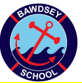                                              Year 1 Everyday materials                                       Resilience     Caring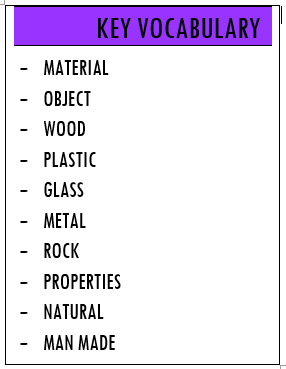 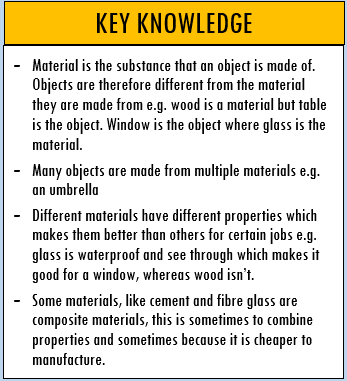 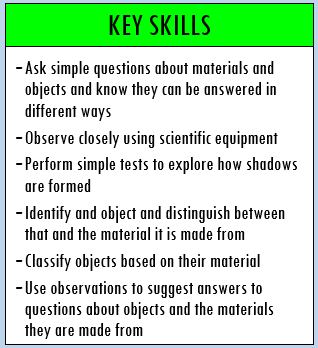 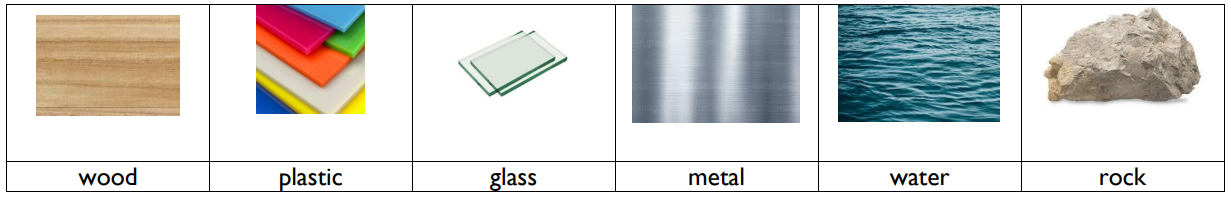 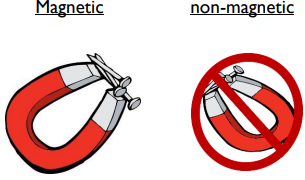 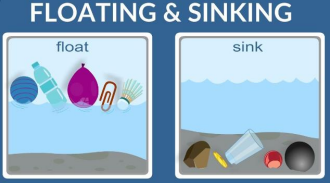 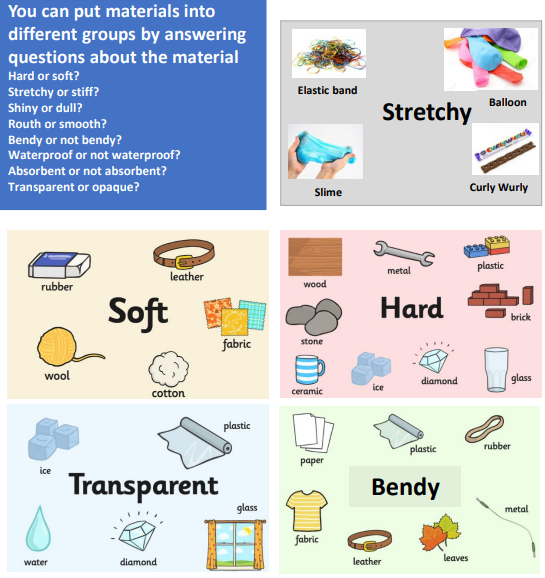 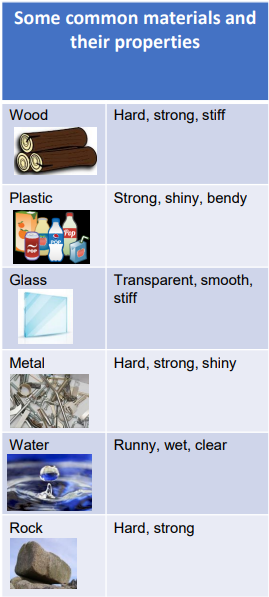 